Felvételi tájékoztató a 2023/2024-es tanévreTechnikumi osztályokSzakközépiskolai osztályokA beiskolázással kapcsolatos kérdésekkel iskolánk vezetősége áll rendelkezésre:az (06 1) 313 1067-es telefonszámon és atitkarsag.bokay@semmelweis-univ.hu címen.Beiratkozás várható időpontja: 2023. június 22. (szerda) 14.00 - 16.30Iskolánk bemutatásaBudapest egyik legrégebbi iskolájában arra helyezzük a hangsúlyt, hogy tanulóink a lehető legszélesebb körű szakmai tapasztalatot szerezzék meg a diákévek alatt. Ezt segítik elismert szakoktatóink, a mai egészségügyi-,/pedagógiai-,/sportéletet meghatározó gyakorlati helyeink és Erasmus programunk is. 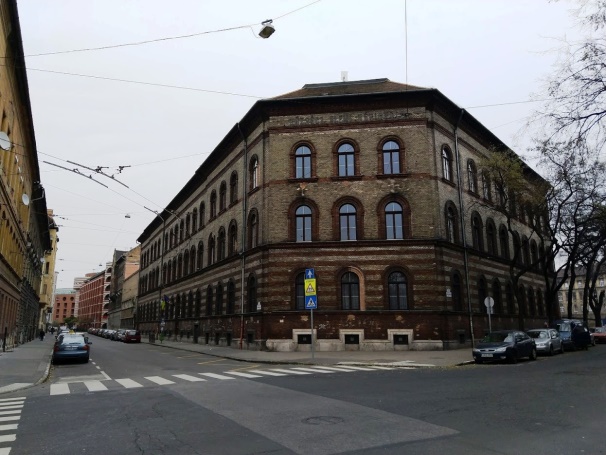 Iskolánk, a Semmelweis Egyetem Bókay János Többcélú Szakképző Intézménye ötven éve képez egészségügyi szakdolgozókat. A 2021/22. tanévben, három ágazatban (egészségügyi, pedagógiai és sport) indítunk képzést a 9. évfolyamosok számára. Nemzetközi kapcsolataink révén évente számos diákunk vesz részt külföldi diákcserén. Az érettségi megszerzése után tanulóink számos, az ágazathoz tartozó képzésben folytathatják tanulmányaikat.Intézményünk a főváros központjában helyezkedik el, kiválóan megközelíthető. Szakmai gyakorlóhelyet a Semmelweis Egyetem klinikái illetve oktató-kórházai biztosítanak tanulóink számára.A technikum egyesíti a gimnázium és a szakmatanulás előnyeit:Matematikából, magyarból, történelemből, valamint egy idegen nyelvből ugyanaz a tananyagtartalom, mint a gimnáziumban. Ezekből a közismereti tantárgyakból érettségi vizsgával zárul az oktatás. 12. év végén magyar nyelv és irodalom, matematika, és történelem tantárgyakból kell érettségi vizsgát tenni. A 13. év végén pedig szakmai tantárgyból és idegen nyelvből kell érettségi vizsgát tenni.A nyelvvizsga megszerzésére van mód – hasonlóan a gimnáziumhoz-, de itt egy nyelvet kell kötelezően tanulni. Az iskolák egyedi ajánlatában lehet több nyelvtanulási lehetőség is. Nem kell ötödik érettségi tantárgyat választani, mivel a szakmai vizsga lesz az ötödik érettségi tantárgy.A technikusi vizsga emelt szintű érettségi tantárgynak számít. Az 5. év elvégzése után egyszerre megszerezhető az érettségi bizonyítványt és a technikusi oklevél.Úgy lehetsz középiskolás, hogy kapsz ösztöndíjat, duális képzés esetén pedig munkaszerződést ajánl a duális képző hely, vagyis jövedelmed lesz.EGÉSZSÉGÜGYI TECHNIKUMA technikumi képzésekben a közismereti- és a szakmai képzés ötvöződik. A közismereti tárgyak mellett a szakmai végzettséghez szükséges ismereteket is elsajátítják, így a képzés végén érettségi- és szakmai végzettséget is szereznek a diákok.A technikumban, két formában indítunk osztályokat: Két tanítási nyelvű egészségügyi osztály 1+5 év: az első évben (nyelvi előkészítő évfolyam) heti 18 órában foglalkoznak az idegen nyelv tanulásával diákok tanulmányaikat. Ezt követően a 9. és a 12. évfolyamon itt a közismereti (matematika, történelem) és a szakmai tárgyak egy részét már idegen nyelven tanulják a diákok. A nyelvek elsajátítását anyanyelvi tanárok is segítik. Az emelt szintű idegen nyelvi érettségi minimum 60%-os eredménye a két tanítási nyelvű érettségin felsőfokú nyelvvizsgát eredményez. Azokat a tanulókat várjuk, akik motiváltak a nyelvtanulásra, az idegen nyelvet pályafutásuk során munkanyelvként szeretnék használni. a 10. évfolyam végére a B2-es szintű nyelvvizsga megszerzése kötelező,Egészségügyi osztály 5 év: már a 9. évfolyamtól megkezdik szakmai tanulmányaikat a közismereti tantárgyak mellett. Megszerezhető szakmák: általános ápoló, csecsemő-, és gyermekápoló, egészségügyi asszisztens (fogászati-, radiográfiai-, gyógyszertári asszisztens), rehabilitációs terapeuta (Fizioterápiás asszisztens , Gyógymasszőr)Egészségügyi osztály 6 év: már a 9. évfolyamtól megkezdik szakmai tanulmányaikat a közismereti tantárgyak mellett. Megszerezhető szakmák: általános ápoló, radiográfiai szakassziztens (CT/MR-, intervenciós szakasszisztens) Perioperatív szakasszisztens (Aneszteziológiai-, műtéti szakasszisztens) Az általános ápoló képzés sikeres elvégzése esetén technikusi oklevél szerezhető, amely a szakirányú felsőoktatásba való belépéskor előnyt jelent. Az ágazati alapozó és a szakmai képzés keretében az egészségügyi szakmák gyakorlására készít fel, akik a beteg ápolás és gondozás, diagnosztikai és terápiás területen végzik munkájukat. Tevékenységüket teamként gyakorolják, egymás munkáját támogatva lehetnek eredményesek a gyógyító tevékenységben. A technikusi vizsga után lehetőség van újabb szakma elsajátítására vagy felsőfokú tanulmányokra, illetve a szakmában való elhelyezkedésre.A technikumi képzés alatt a tanulók jogosultak a szakképzési ösztöndíjra.A beiratkozott tanulók ösztöndíjának alapja a tanév első napján érvényes kötelező legkisebb munkabér egy havi összege. Technikumban 2022-ben 5%, azaz 8.000 Ft/hó a juttatás.A technikusi képzés ösztöndíja szeptember 1.-től jár. A tanév 1. ösztöndíját október végén kapják meg a szeptemberi ösztöndíjjal együtt.Amennyiben a tanuló hiányzása eléri a 6 igazoltalan órát, abban a tanévben a tanulónak nem jár több ösztöndíj, vagy évet ismételt.Célunk: az általános műveltség megalapozása, lehetőség teremtése a felsőoktatásba való bekerüléshez.Nagy hangsúlyt fektetünk a személyiségfejlesztésre pl. hatékony, konfliktusmentes kommunikáció, problémamegoldás, empátia, türelem, együttműködés. Így tanulóink olyan ismeretek, képességek birtokába jutnak, amelyekre nemcsak az egészségügy területen dolgozóknak, de minden munkavállalónak szüksége van.A külső szakmai gyakorlat a tanév közben és összefüggő nyári gyakorlatok formájában valósul meg az egészségügy ágazat esetében a Semmelweis Egyetem klinikáin, a szociális ágazat esetében Budapest kiemelkedő szociális intézményeiben.További lehetőségekTanórán kívüli és egyéni foglalkozások keretében biztosítjuk a tehetséges és a tanulási problémákkal küzdő tanulóink fejlődését.Az iskola – a tanórai foglalkozások mellett – a tanulók érdeklődése, igényei, szükségletei szerint tanórán kívüli foglalkozásokat szervez, mint színház-, és múzeumlátogatás, Klinikai tömbök bemutatása, nemzetközi szakami – Erasmus+ - pályázatokon való részvétel. A tanulmányi és sportversenyeken való részvételt az iskola támogatja. Tanulóink az intézményi, a települési, megyei és az országos meghirdetésű versenyeken vehetnek részt.SPORT TECHNIKUMA sport ágazaton belül két képzés érhető el a diákok számára. Az egyik:a fitness-wellness instruktor képzés, amely a szabadidősport,a másik a sportedző (a sportág megjelölésével) – sportszervező, amely a sportág specifikusan a versenysport egyre növekvő szakember igényét törekszik kielégíteni.A fitnesz-wellness instruktor széles bázisú sport- és mozgástudományi alaptudás birtokában önállóan tervez, szervez és vezet csoportos, illetve egyéni edzéseket, edzésprogramokat, rekreációs sportlétesítményekben (pl.: fitnesz, wellness klubok, szállodák wellness részlegei, uszodák, szabadidőközpontok, tornatermek stb.). Tevékenysége a lakosság fittségi állapotának javítására irányul, népszerűsíti az egészséges életmódot, egészségmegőrzést és a mozgásprogramokat. Szóbeli konzultáció, írásbeli kérdőív vagy különböző videotechnika révén segíti az ügyfelet abban, hogy megtalálja az érdeklődésének, az edzettségi szintjének, a testalkatának, fizikai állapotának megfelelő egyéni és/vagy kollektív rekreációs mozgásprogramot.A sportedző- sportszervező szakember sportág-specifikusan, célirányosan tervezi, szervezi és irányítja a sportolók, csapatok rövid-, közép- és hosszú távú felkészítését és versenyeztetését. Megtanítja a sportág technikai, taktikai és játékrendszer-ismereteit, játék- és versenyszabályait. Értékeli a sportolók edzéseken és a versenyeken nyújtott teljesítményét, a korszerű pedagógiai és edzéselvek, edzésmódszerek figyelembevételével fejleszti teljesítőképességüket. Edzőmérkőzéseket és -versenyeket, illetve edzőtáborokat, egyéb sportrendezvényeket szervez. Az osztály elvégzése szakirányú továbbtanulásnál előnyt jelent. A képzés során a tanulók megismerkedhetnek a sport elméleti, módszertani és gyakorlati alapjaival. Így széles alapú tudásra tesznek szert, amely kiválóan alkalmas az elhelyezkedésre, akár a sporttudomány területén, akár a felsőoktatásban. Ezt a képzést cask megfelelő létszám esetén tudjuk indítani.A képzés keretében szakmai gyakorlatokon jól felszerelt sportlétesítményekben, fitnes termekben, sportegyesületi keretek között sajátíthatják el a magas szintű gyakorlati és szakmódszertani ismereteket. Életük során meghatározóvá válik sport szeretetük, elkötelezettségük, felelősség más személyek iránt. Tanulmányaik során megtanulják kialakítani az egészséges életmód, a rendszeres fizikai aktivitás iránti igényüket, és képesek azok továbbadására.SZAKKÖZÉPISKOLAA beteg szükségleteinek megfelelő, egyénre szabott ápolási terv alapján részt vesz az ápolási folyamat megvalósításában. Feladatait irányítás és felügyelet mellett végzi, önállóan, vagy team-munkában egyénre szabott, holisztikus szemléletű ellátást biztosít a kapott utasításnak megfelelően. Biztonságos betegkörnyezetet alakít ki és tart fenn, betegkomfortot biztosít. Segíti a beteget a szükségletei kielégítésében. Felismeri a megváltozott fiziológiai szükségletekkel járó állapotokat. Részt vesz a vizsgálati minták, váladékok vételében, kezelésében. Betegágy melletti vércukor- és vizeletvizsgálatokat végez. Előretöltött fecskendő esetén a subcutan injekciót bead. Sztómát-, állandó katétert gondoz, részt vesz a mesterséges táplálásban. Előkészít diagnosztikus és terápiás eljárásokhoz, lebonyolításuknál segédkezik. Betegmegfigyelési tevékenységet végez, azonnal jelzi az ápolónak, orvosnak a beteg állapotában bekövetkezett változásokat. Szükség esetén elsősegélyt nyújt. Közreműködik az egészségfejlesztési tevékenységekben.A 2023/24.-es tanévre meghirdetett képzéseinkKÉT TANÍTÁSI NYELVŰ TECHNIKUM – EGÉSZSÉGÜGY ÁGAZATtagozatkód: 00016 évfolyamos képzés (1 év nyelvi előkészítő évfolyam + 5 év)Megszerezhető végzettség: érettségi végzettség ésEgészségügyi asszisztens (Audiológiai asszisztens, Endoszkópos asszisztens, Fogászati asszisztens, Gyógyszertári asszisztens, Kardiológiai és angiológiai asszisztens, Klinikai neurofiziológiai asszisztens, Perioperatív asszisztens, Radiográfiai asszisztens)Rehabilitációs terapeuta (Fizioterápiás asszisztens, Gyógymasszőr)A képzés leírása: Az oktatás a 0. évfolyamon (9.kny) kezdődik, ahol a tanítási órák több mint felében az angol nyelvi készségek alapozása folyik (18 óra/hét). A következő öt tanévben a tantárgyak egy részét (történelem, matematika és bizonyos szakmai tananyag-egységek) angol nyelven tanulják a diákok. A képzés lényege az egészségügyi szakmai képzés és a két tanítási nyelvű oktatás összekapcsolása.Az egészségügy külföldön is az egyik legpiacképesebb, ágazat, nagy a kereslet a nyelveket beszélő képzett szakemberekre. A kéttannyelvű osztályokban az elmúlt négy tanévben érettségizett tanulóink 81 %-a nyelvvizsgát szerzett, 66%-uk felsőfokú nyelvvizsgával zárta tanulmányait. (Felsőfokú nyelvvizsga az érettségi vizsgával megszerezhető). 5 év alatt a tanulók több mint 2000 angol nyelvű órán vesznek részt. A népszerű külföldi diákcseréken a tanulók élesben tehetik próbára nyelvi képességeiket.A technikumban érettségizőnek nem kell ötödik érettségi tantárgyat választani, mivel a szakmai vizsga beszámít az érettségi tantárgyai közé. Az előkészítő évfolyamot követő öt év elvégzése után a tanuló egyszerre kapja kézbe az érettségi bizonyítványt és a technikusi oklevelet.Oktatott idegen nyelv: kötelezően az angol célnyelv. Második idegen nyelv szakkör, fakultáció formájában választható (német). Felvétel a tanulmányi eredmények, valamint a magyar nyelvi, a matematika központi írásbeli vizsga eredménye alapján. A felvételhez az angol nyelvismerete nem követelmény!Egészségügyi alkalmassági és a pályalakalmasság követelményeknek való megfelelés szükséges. Felvételi pontszámításTECHNIKUM  - EGÉSZSÉGÜGY ÁGAZATtagozatkód: 0002Megszerezhető végzettség: érettségi végzettség és6 évfolyamos képzés esetén:					5 évfolyamos képzés esetén: Általános ápoló 						 Egészségügyi asszisztensRadiográfiai szakasszisztens				 Rehabilitációs terapeutaMűtéti szakasszisztens					Szövettani szakasszisztensA képzés leírása:A szakmai képzés során a közismereti tárgyak oktatása mellett kiemelt jelentőségű a szakmai egészségügyi tantárgyak elméleti és gyakorlati oktatása. A külső szakmai gyakorlatot az iskola szervezi meg (szakrendelők, kórházak, szociális intézmények). Az egészségügyMagyarországon és külföldön is az egyik legpiacképesebb, ágazat – nagy a kereslet a képzett szakemberekre. A technikumban érettségizőnek nem kell ötödik érettségi tantárgyat választani, mivel a szakmai vizsga beszámít az érettségi tantárgyai közé. Az öt év elvégzése után a tanuló egyszerre kapja kézbe az érettségi bizonyítványt és a technikusi oklevelet.Oktatott idegen nyelvek: angol vagy németFelvétel a tanulmányi eredmények alapján, egészségügyi alkalmassági követelményeknek való megfelelés szükséges. A tanulmányi területre sajátos nevelési igényű tanulók is jelentkezhetnek.Felvételi pontszámítás:TECHNIKUM – SPORT ÁGAZATtagozatkód: 00035 évfolyamos képzésMegszerezhető végzettség: érettségi végzettség és fitness-wellness instruktorérettségi végzettség és sportedző (a sportág megjelölésével) - sportszervezőA képzés leírása:A képzés során a közismereti tárgyak mellett sport-szakmai képzés (edzéselmélet, sport-anatómiai ismeretek, gimnasztika elmélet-gyakorlat, sport-elsősegély) folyik. A szakmai gyakorlatokat edzőtermekbe, sport-létesítményekbe szervezi ki az iskola.  A tanulók felkészítést kapnak az aktív sportolással, egészséges életmóddal, kapcsolatos humán pályákra (pl.egészségturizmus, wellness-szolgáltatások, lelki egészségmegőrzés, táplálkozási és testedzési tanácsadás, a sporttevékenységek szervezése és asszisztenciája).
Oktatott idegen nyelvek: angol vagy németA technikumban érettségizőnek nem kell ötödik érettségi tantárgyat választani, mivel a szakmai vizsga beszámít az érettségi tantárgyai közé. Az előkészítő évfolyamot követő öt év elvégzése után a tanuló egyszerre kapja kézbe az érettségi bizonyítványt és a technikusi oklevelet.Felvétel a tanulmányi eredmények alapján. Egészségügyi alkalmassági, pályaalkalmassági követelményeknek való megfelelés szükséges. A tanulmányi területre sajátos nevelési igényű tanulók is jelentkezhetnek, kivételt képez a mozgásszervi fogyatékosság.Felvételi pontszámítás:SZAKkÖZÉPISKOLA - EGÉSZSÉGÜGYI ÁGAZATtagozatkód: 00043 évfolyamos képzésMegszerezhető végzettség (érettségi vizsga nélkül): Alapápolási munkatársA képzés leírása:A képzés során tanulóinkat felkészítjük az alapápolási feladatokra. A beteg szükségleteinek megfelelő, egyénre szabott ápolási terv alapján részt vesz az ápolási folyamat megvalósításában. A végzett tanulók továbbtanulás nélkül azonnal munkába állhatnak egészségügyi intézményekben, vagy tanulmányaikat az érettségi vizsgára felkészítő képzésben folytathatják. Speciális elbírálási szabályok (minden képzésre vonatkozóan)Ha a tanuló olyan tantárgyból rendelkezik érvényes felmentéssel, amely a számításra kerülő hozott pontok között szerepel (tehát nincs osztályzata az adott évfolyamon az adott tantárgyból), érvényes osztályzatainak átlagával egészítjük ki az adott tantárgyak miatt hiányzó pontokat, de maximum két hiányzó tantárgyra vonatkozóan.A fenti pontszámításhoz szükséges, hogy a tanuló jelentkezési lapjához csatolja az érvényes felmentési határozatot.A 0001 és a 0003 tagozatok esetében: Ha a tanuló érvényes felmentéssel rendelkezik a matematika tantárgy értékelése, minősítése alól, kérésére az anyanyelvi írásbeli vizsga eredményének pontszámát duplázzuk. Ha a tanuló érvényes felmentéssel rendelkezik a magyar nyelv tantárgy értékelése, minősítése alól, kérésére a matematika írásbeli vizsga eredményének pontszámát duplázzuk.A fenti pontszámításhoz szükséges, hogy a tanuló jelentkezési lapjához csatolja az érvényes felmentési határozatot.SIKERES FELVÉTELIT KÍVÁNUNK, SZERETETTEL VÁRUNK ISKOLÁNKBAN!Budapest, 2022. 10. 15.Szabó Beáta    igazgatóTAGOZAT KÓDTANULMÁNYI TERÜLETÁGAZATKÉPZÉSI IDŐ0001technikumKét tannyelvűegészségügy ágazat1+5 év0002technikumEgészségügy ágazat 5 év0003technikumSport ágazat5 évTAGOZAT KÓDTANULMÁNYI TERÜLETÁGAZATKÉPZÉSI IDŐ0004SzakképzőiskolaEgészségügy ágazatAlapápolási munkatárs3 év7. év vége8. félévHozott pontokirodalom5560 pontHozott pontoknyelvtan5560 pontHozott pontoktörténelem5560 pontHozott pontokbiológia5560 pontHozott pontokIdegen nyelv5560 pontHozott pontokmatematika5560 pontKözponti felvételi50 pont50 pont50 pontÖsszesen 160 pontÖsszesen 160 pontKözponti felvételi50 pont50 pont50 pontÖsszesen 160 pontÖsszesen 160 pont7. év vége8. félévHozott pontokirodalom5560 pontHozott pontoknyelvtan5560 pontHozott pontoktörténelem5560 pontHozott pontokbiológia5560 pontHozott pontokIdegen nyelv5560 pontHozott pontokmatematika5560 pontKözponti felvételi50 pont50 pont50 pontÖsszesen 160 pontÖsszesen 160 pontKözponti felvételi50 pont50 pont50 pontÖsszesen 160 pontÖsszesen 160 pont7. év vége8. félévHozott pontokirodalom5560 pontHozott pontoknyelvtan5560 pontHozott pontoktörténelem5560 pontHozott pontokbiológia5560 pontHozott pontokIdegen nyelv5560 pontHozott pontokmatematika5560 pontKözponti felvételi50 pont50 pont50 pontÖsszesen 160 pontÖsszesen 160 pontKözponti felvételi50 pont50 pont50 pontÖsszesen 160 pontÖsszesen 160 pont